COMUNICATO STAMPAFino a domenica 23 settembre in luoghi insoliti, al calar del sole Giro di boa per “Scenari di Quartiere”, in arrivo Marco Baliani, Oscar De Summa, Andrea Kaemmerle e Simone CristicchiL’iniziativa non si chiuderà domenica ma andrà avanti. Dice Marco Leone, ideatore e direttore Fondazione Teatro Goldoni: “Creeremo presidi culturali nei quartieri più disagiati, con conflitti importanti, e gli attori e agli autori potranno venire a Livorno per trovare una residenza artistica per i propri lavori, attraverso l'albergo diffuso (ospitalità nei quartieri), mentre con Quartieri Uniti garantiremo anche un pubblico a chi ha voglia di proporre un lavoro in itinere”.Livorno, 17 settembre 2018 - Scenari di Quartiere, la rassegna di teatro di narrazione in programma fino al 23 settembre a Livorno, in luoghi insoliti al calar del sole, arriva al giro di boa. La terza edizione del festival, nato da un’idea di Fabrizio Brandi e Marco Leone, organizzato da Fondazione Teatro Goldoni di Livorno e dal Comune di Livorno, prosegue a ritmo serrato fino a domenica: in arrivo artisti del calibro di Marco Baliani, Simone Cristicchi, Oscar De Summa, Andrea Kaemmerle.  Il prossimo appuntamento, martedì 18 settembre alle ore 19 presso via della Madonna, sarà con “Filosofia in piazza”, con l’incontro, condotto da Alessandro Rizzacasa, sul tema "Narrare/Narrarsi” (via della Madonna), uno scavo critico, all’aperto, come faceva Socrate, per confrontarsi facendo delle idee reciproche punti di forza per comprendere e tentare di capire. Mercoledì, poi, largo al teatro, quello de “L’uomo tigre - Capire tutto in una notte” con Andrea Kaemmerle, riflessione sulla provincia italiana e sull’essere padri (Quartiere Pontino, via Castelli, ore 19). A seguire, lo spettacolo ormai cult di uno dei padri del teatro di narrazione, ovvero Marco Baliani, in “Kohlhass”, il racconto di un allevatore di cavalli vissuto nella Germania del ‘500, tratto dal libro di Heinrich von Kleist (Quartiere Fabbricotti, Villa Fabbricotti, 21/09). Oscar De Summa sarà in scena con “Diario di provincia”, storie mitiche ma universali, perché “tuttu lu munno è paisi” (Quartiere Stazione, cortile via Badaloni angolo via Bengasi, 22/09), mentre la chiusura del festival, domenica 23 settembre, sarà affidata a Simone Cristicchi in “Viaggi e storie di un fabbricante di canzoni”, un vero e proprio concerto ‘all’incontrario’, tra canzoni, racconti, monologhi, provocazioni e slanci surrealistici, ora con ironia, ora con poesia (Quartiere Benci Centro, piazza Cavallotti).Tra gli appuntamenti da nn perdere, giovedì 20 settembre ecco la “Jam Session Narrativa”, ovvero storie e musica con narratori del territorio e non solo, che, accompagnati dall’Orchestrino, presenteranno brevi pièce, quasi fossero trailer di vecchi e nuovi spettacoli, con Michele Crestacci, Alessia Cespuglio, Stefano Santomauro, Giovanni Bondi, Fabrizio Brandi, Claudio Monteleone, Alessia Arena, Elena De Carolis, Emanuele Barresi (Quartiere Benci Centro, piazza XX Settembre, 20/09).Questo perché Scenari di Quartiere non è solo un festival che si chiuderà domenica, ma un progetto permanente. Dice Marco Leone, ideatore di Scenari di Quartiere e direttore generale Fondazione Teatro Goldoni: “Tirando le somme su questa prima parte del festival, possiamo dire di essere molto soddisfatti, perché con questa edizione stiamo raggiungendo tutti i nostri obiettivi. Intanto non possiamo che dirci felici di questa partecipazione così numerosa, un dato interessante, con un minimo di 500/600 persone a serata, anche in spazi ristretti. Stiamo riscoprendo la nostra città, ricreando un senso di comunità, riflettendo su quanto sia bello condividere un pensiero, mediante l'ascolto. Sentiamo intorno a noi e all'iniziativa affetto, attenzione, e anche  aspettativa per i prossimi spettacoli. Un altro obiettivo era quello di fare un primo passo per candidare Livorno quale capitale della città di narrazione. A Livorno, infatti, tutti si raccontano, quindi mi sembrerebbe bello, opportuno e naturale che Livorno diventasse capitale del teatro di narrazione. Mi sembra che la strada sia quella giusta. Voglio infatti ricordare che Scenari di Quartiere va avanti, perché il festival è solo la punta dell’iceberg. Continueremo con altre iniziative, ad esempio creeremo presidi culturali nei quartieri più disagiati, con conflitti importanti, e gli attori e agli autori potranno venire a Livorno per trovare una residenza artistica per i propri lavori, attraverso l'albergo diffuso (ospitalità nei quartieri), mentre con Quartieri Uniti garantiremo anche un pubblico a chi ha voglia di proporre un lavoro in itinere”.Nei giorni di spettacolo, con inizio alle ore 17.30 (ritrovo accanto al palco), la guida turistica livornese Fabrizio Ottone accompagnerà gli interessati alla conoscenza del quartiere dove si tiene l’appuntamento. L’iniziativa (gratuita e della durata di un’ora) è organizzata dalla Fondazione Teatro Goldoni in collaborazione con l’Associazione Quartieri Uniti Livorno.Conclude Marco Leone: “Una menzione anche per le visite guidate, che stanno andando bene e sono in crescita: ogni giorno si fa il giro del quartiere con personale qualificato e lo si racconta. Il tutto offerto gratuitamente dal festival. Ogni visita richiama più persone della precedente, segno che, come dicevo, c'è voglia di riprendere in mano la conoscenza della propria città”. Tutte le informazioni su www.scenaridiquartiere.itUfficio Stampa PS Comunicazione Sara Chiarello 329 9864843; Antonio Pirozzi 339 5238132 info@pscomunicazione.it ; www.pscomunicazione.it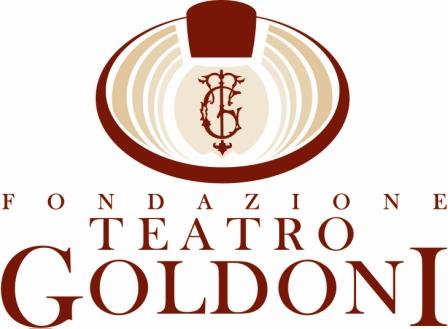 